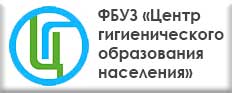 Рекомендации к организованной перевозке детей в условиях сохранения рисков распространения COVID-1920.05.2021В преддверии наступления летней оздоровительной кампании Управление Роспотребнадзора по Удмуртской Республике (далее – Управление) обращает внимание хозяйствующих субъектов на неукоснительное соблюдение требований СП 3.1/2.4.3598-20 «Санитарно-эпидемиологические требования к устройству, содержанию и организации работы образовательных организаций и других объектов социальной инфраструктуры для детей и молодежи в условиях распространения новой коронавирусной инфекции (COVID-19)», согласно п. 3.4. «При организации перевозки детей к местам отдыха и оздоровления и обратно и на экскурсии автомобильным транспортом организациями (индивидуальными предпринимателями), оказывающими услуги перевозки, должны быть обеспечены:– дезинфекция перед перевозкой детей всех поверхностей салона транспортного средства с применением дезинфицирующих средств;– осмотр водителей перед каждым рейсом с проведением термометрии. Водители с признаками респираторных заболеваний и (или) повышенной температурой тела к работе не допускаются;– использование водителем при посадке и в пути следования средств индивидуальной защиты органов дыхания (одноразовых масок или многоразовых масок со сменными фильтрами), а также перчаток. При этом смена одноразовых масок должна производиться не реже 1 раза в 3 часа, фильтров - в соответствии с инструкцией по их применению;– обработка водителем при посадке и в пути следования рук с применением дезинфицирующих салфеток или кожных антисептиков».Действует СП 2.4.3648-20 «Санитарно-эпидемиологические требования к организациям воспитания и обучения, отдыха и оздоровления детей и молодежи» согласно п. 4. которого «При перевозке организованных групп детей железнодорожным транспортом должны соблюдаться следующие санитарно-эпидемиологические требования:4.1.Организаторами поездок организованных групп детей железнодорожным транспортом:обеспечивается сопровождение организованных групп детей взрослыми из расчета 1 сопровождающий на количество детей до 12 человек в период следования к месту назначения и обратно; организуется питание организованных групп детей с интервалами не более 4 часов; организуется питьевой режим в пути следования и при доставке организованных групп детей от железнодорожного вокзала до места назначения и обратно, а также при нахождении организованных групп детей на вокзале.4.2.При нахождении в пути следования более 12 часов группы детей в количестве свыше 30 человек организатор поездки обязать обеспечить сопровождение группы детей медицинским работником.4.3.При нахождении в пути свыше 1 дня организуется горячее питание. Кратность приема пищи определяется временем нахождения групп детей в пути следования, времени суток и в соответствии с физиологическими потребностями. При нахождении в пути следования менее 1 дня (менее 24 часов) питание детей осуществляется в соответствии с гигиеническими нормативами.4.4.У каждого ребенка, входящего в состав организованной группы детей, должна быть медицинская справка об отсутствии контакта с инфекционными больными, оформленная в период формирования группы не более чем за 3 рабочих дня до начала поездки.4.5.Не менее чем за 3 рабочих дня до отправления группы детей железнодорожным транспортом информация об организации указанной поездки направляется в территориальные органы, уполномоченные на осуществление федерального государственного санитарно-эпидемиологического надзора по месту отправления с указанием следующих сведений: наименование или фамилия, имя, отчество (при наличии) организатора отдыха групп детей; адрес местонахождения организатора; дата выезда, станция отправления и назначения, номер поезда и вагона, его вид; количество детей и сопровождающих; наличие медицинского сопровождения; наименование и адрес конечного пункта назначения; планируемый тип питания в пути следования».